EL DÍA 8 DE MAYO, MIERCOLES, NO SE PASARÁ  MÉDICO EN POSADA DEL BIERZO.Les podemos atender en el consultorio de CARRACEDELO, con nº de teléfono 987 510 630.LAMENTAMOS LAS MOLESTIAS OCASIONADAS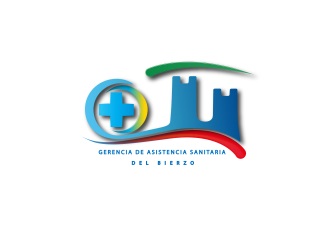 GERENCIA DE ASISTENCIA SANITARIA DEL BIERZO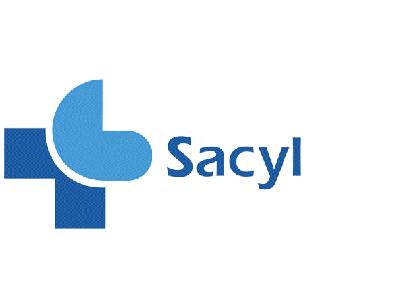 